Requests made with less than 72 hours advance notice may be subject to a higher than standard interpreter charge. Email or fax this completed form to one of the County-approved vendors for processing. For additional instructions and vendor contact information, please see Page 2 of this form.                                                                                                                                                     Rev. 2/1/23Sign Language Interpreter RequestsOrdering InformationINTERPRETER REQUEST FORMFound on Human Resources/Disability Access Office website under the Forms page. Department requesting interpreter completes all information in fields as indicated.SCHEDULING INTERPRETEREmail or Fax completed form to one of the sign language vendors listed below.If the request is within 72 hours of the appointment, it is highly recommended that the vendor be contacted by telephone prior to submitting the Sign Language Interpreter Request Form.  Vendor shall provide email and/or fax confirmation that the form was received.  INTERPRETER CONFIRMATIONAs soon as an interpreter is available and assigned for the time and date requested, the vendor shall send a confirmation of the appointment to the requestor. (It is also recommended that you calendar a follow-up reminder to check with the vendor at least 24 hours in advance of the time and date requested.)If the vendor is unable to fill the assignment, their staff should advise you at least 24 hours prior to that assignment. You may also request an earlier update, if needed for your particular situation.CANCELLATIONVendors must be notified in writing (either email or fax) if any request needs to be cancelled.Rise Interpreting requires notice of cancellation at least 48 hours prior to the scheduled appointment in order to avoid fees (other vendors require 24 hours’ notice).BILLINGRequesting agency/department is responsible for paying interpreter charges and will be billed directly by the vendor. To avoid billing delays, thoroughly complete the billing information at the bottom of the Sign Language Interpreter Request Form.VIDEO REMOTE INTERPRETINGVideo remote interpreting is available through each of the approved vendors listed below. Please contact the vendor for additional information. COUNTY APPROVED VENDORSRev. 2/1/23
COUNTY OF RIVERSIDE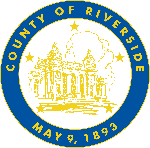 Human Resources DepartmentGENERAL SIGN LANGUAGE INTERPRETER REQUEST FORM(Vendor May Require Use of a Different Form)Today’s Date:Date of Service:Date of Service:Date of Service:Start Time:Start Time:Start Time:Finish Time:Finish Time:Finish Time:Department and Division:Department and Division:Requestor’s Name:Requestor’s Name:Requestor’s Name:Requestor’s Name:Requestor’s Phone:Requestor’s Phone:Requestor’s Phone:Requestor’s Phone:Requestor’s Email:Requestor’s Email:Requestor’s Supervisor:Requestor’s Supervisor:Requestor’s Supervisor:Requestor’s Supervisor:Signature:Signature:Signature:Signature:Department Contact Person at Assignment:Department Contact Person at Assignment:Department Contact Person at Assignment:Department Contact Person at Assignment:Department Contact Phone at Assignment (work cell phone preferred):Department Contact Phone at Assignment (work cell phone preferred):Department Contact Phone at Assignment (work cell phone preferred):Department Contact Phone at Assignment (work cell phone preferred):Department Contact Phone at Assignment (work cell phone preferred):Department Contact Phone at Assignment (work cell phone preferred):Street Address of Assignment:
     Street Address of Assignment:
     Street Address of Assignment:
     Street Address of Assignment:
     Building Name:Building Name:Building Name:Floor:Floor:Suite/Room:Cross Streets:Cross Streets:Cross Streets:City:City:City:City:Zip:Zip:Zip:Interpreting Accommodation is for: Consumer                                  EmployeeInterpreting Accommodation is for: Consumer                                  EmployeeInterpreting Accommodation is for: Consumer                                  EmployeeInterpreting Accommodation is for: Consumer                                  EmployeeName of Consumer/Employee:Name of Consumer/Employee:Name of Consumer/Employee:Name of Consumer/Employee:Name of Consumer/Employee:Name of Consumer/Employee:What Type of Interpreter Is Needed (choose one):What Type of Interpreter Is Needed (choose one):What Type of Interpreter Is Needed (choose one):What Type of Interpreter Is Needed (choose one):What Type of Interpreter Is Needed (choose one):What Type of Interpreter Is Needed (choose one):What Type of Interpreter Is Needed (choose one):What Type of Interpreter Is Needed (choose one):What Type of Interpreter Is Needed (choose one):What Type of Interpreter Is Needed (choose one): American Sign Language Spanish Sign Language            American Sign Language Spanish Sign Language            oral (speech reading) sign language           oral (speech reading) sign language           oral (speech reading) sign language           oral (speech reading) sign language           oral (speech reading) sign language           oral (speech reading) sign language           oral (speech reading) sign language           oral (speech reading) sign language           Pidgin Signed English (or Manually Coded English) Pidgin Signed English (or Manually Coded English)Describe the Setting for the Assignment (check all that apply):                  Describe the Setting for the Assignment (check all that apply):                  Describe the Setting for the Assignment (check all that apply):                  Describe the Setting for the Assignment (check all that apply):                  Describe the Setting for the Assignment (check all that apply):                  Describe the Setting for the Assignment (check all that apply):                  Describe the Setting for the Assignment (check all that apply):                  Describe the Setting for the Assignment (check all that apply):                  Describe the Setting for the Assignment (check all that apply):                  Describe the Setting for the Assignment (check all that apply):                   training training job interview                                  job interview                                  job interview                                  job interview                                  lecture lecture lecture lecture individual (one-on-one)                   individual (one-on-one)                   group situation group situation group situation group situation platform/stage platform/stage platform/stage platform/stage film/video darkened room film/video darkened room outdoor                          outdoor                          outdoor                          outdoor                          other (please specify):  other (please specify):  other (please specify):  other (please specify):  other (please specify):  other (please specify):  other (please specify):  other (please specify):  other (please specify):  other (please specify): Describe the Interpreting Situation (please be specific):Describe the Interpreting Situation (please be specific):Describe the Interpreting Situation (please be specific):Describe the Interpreting Situation (please be specific):Describe the Interpreting Situation (please be specific):Describe the Interpreting Situation (please be specific):Describe the Interpreting Situation (please be specific):Describe the Interpreting Situation (please be specific):Describe the Interpreting Situation (please be specific):Describe the Interpreting Situation (please be specific):Send Invoice to (County Department/Agency Name and Address):County of RiversideCounty Department/Agency:___________________________________Division: ___________________________________________________Address: ___________________________________________________City, State, Zip: ______________________________________________                        Attention: __________________________________________________Send Invoice to (County Department/Agency Name and Address):County of RiversideCounty Department/Agency:___________________________________Division: ___________________________________________________Address: ___________________________________________________City, State, Zip: ______________________________________________                        Attention: __________________________________________________Send Invoice to (County Department/Agency Name and Address):County of RiversideCounty Department/Agency:___________________________________Division: ___________________________________________________Address: ___________________________________________________City, State, Zip: ______________________________________________                        Attention: __________________________________________________Send Invoice to (County Department/Agency Name and Address):County of RiversideCounty Department/Agency:___________________________________Division: ___________________________________________________Address: ___________________________________________________City, State, Zip: ______________________________________________                        Attention: __________________________________________________Send Invoice to (County Department/Agency Name and Address):County of RiversideCounty Department/Agency:___________________________________Division: ___________________________________________________Address: ___________________________________________________City, State, Zip: ______________________________________________                        Attention: __________________________________________________Department Use OnlyDepartment Use OnlyDepartment Use OnlyDepartment Use OnlyDepartment Use OnlyDepartment Use OnlyDepartment Use OnlyDepartment Use OnlyDepartment Use OnlyDepartment Use OnlyInterpreter Name:Interpreter Name:Interpreter Name:Interpreter Name:Interpreter Name:Agency:Agency:Agency:Date Received:Date Received:HANNA INTERPRETING SERVICES LLC CONTRACT I.D #: PSA-0003899Jamacha Blvd., Ste 8Spring Valley, CA 91978General Number: 855-777-8007After Hours: 619-741-0000	Fax: 619-741-0017Email: info@hannais.comWebsite: http://hannais.interpreterintelligence.com/	             INTERPRETERS UNLIMITED, INC.CONTRACT I.D.#: PSA-00038431078310650 Treena Street, Ste 308San Diego, CA 92131General Number: 800-726-9891		Fax: 800-726-9822 			Email: info@interpreters.comWebsite: www.interpreters.com 	NATURAL LANGUAGES, LLC CONTRACT I.D. # PSA-000390013536 Lakewood Blvd., Ste 103Bellflower, CA 90706General Number: 201-984-2505Fax: 201-984-2507 Email: coordinator@naturallanguages.net Website: https://www.naturallanguages.net/RISE INTERPRETING, INC. CONTRACT I.D.#: PSA-00038916887 Magnolia Ave.Riverside, CA 92506General Number: 951-565-4422, Option #1 After Hours: 951-565-4422, Option #9 Fax: 951-335-0064 Email: info@riseinterpreting.comWebsite: https://riseinterpreting.com/ 